Robert Smith Regulatory Affairs Specialist[Today’s Date][341 Company Address]
[Company City, State xxxxx]
[(xxx) xxx-xxxx]
[hiring.manager@gmail.com]Dear [Mr./Mrs./Ms.] [Hiring Manager’s Name],In response to your job opening advertised in the *** for the post of a new Regulatory Affairs Specialist Cover Letter, I am writing this letter. As per my knowledge, *** has been one of the pioneers in quality customer service and is a leader in the field of ****. Since I have work experience in the same niche and managed international teams, I believe that my experience and ability will make me the ideal fit for this role. Over the years, I have worked at *** as a Regulatory Affairs Specialist, and I was tasked with several projects for which I created strategies to ensure all the registration needs.Having said this, I would like to present below some of the highlights of my qualifications:	I have created submission strategies for FDA and even other international agencies.I have served as a regulatory representative in several project teams across multiple domains.I have provided constant regulatory support for several new products.I have authored and submitted studies in ***** to ******I have collaborated as well as partnered with global as well as local teams for registration processes.Evaluated many key issues like ***** for discussion and negotiation.Compiled several data and documented them coherently and precisely.When additional information was needed I communicated with the manufacturers and held meetings based on information with various Health Authority experts.My proven ability to be resourceful as a Regulatory Affairs Specialist combined with my solid skills in communication and problem solving will contribute immensely to the success of ***. Looking forward to speaking with you soon. Thank you for your time and consideration.Sincerely,[Your Name]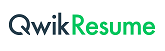 © This Free Cover Letter is the copyright of Qwikresume.com. Usage Guidelines